Western Australia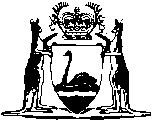 Land Boundaries Act 1841Compare between:[01 May 2005, 01-b0-02] and [16 Nov 2006, 01-c0-02]Western AustraliaLand Boundaries Act 1841 An Act to provide for the more effectual and accurate establishment of the boundaries of land within the Colony of Western Australia. PreambleWhereas the want of a sufficient survey-force in this Colony has heretofore rendered it impossible to ascertain with accuracy the proper boundaries of several grants of land; and whereas many deeds have accordingly been issued, in which the land has been described, either by marks or measurements which on more accurate survey are likely to prove in some degree erroneous, or by measurements to be made of certain distances in certain directions, according to the compass; and whereas it is expedient that all such descriptions should, with as little delay as possible, be corrected or carried into effect, by the erection of visible landmarks upon the several lands under the direction of the Surveyor-General of this Colony:1.	Marking of boundaries 		Be it therefore enacted by His Excellency the Governor of Western Australia, by and with the advice and consent of the Legislative Council thereof, that it shall be lawful for the Government, as soon as conveniently may be after the passing of this Act, to direct an authorised land officer to ascertain and mark by landmarks the proper boundaries of every grant heretofore made or hereafter to be made by Her Majesty, or her predecessors, her heirs or successors, of lands within this Colony, of which the description contained in the deed of grant shall be such as hereinbefore stated.	[Section 1 amended by No. 126 of 1987 s. 4.] 2.	Notice of intended survey to be Gazetted		And be it enacted that notice shall be published in 3 successive ‘Gazettes’ of the intended survey of each district.3.	Approval, recording and Gazettal of marked boundaries 		And be it enacted that whensoever and so soon as the several boundaries shall have been ascertained and marked within any such district as aforesaid, an authorised land officer shall report the same, accompanied by a map or plan of the said district, and a description of the several landmarks placed therein, for the approval of the Governor-in-Council; and when so approved shall enter a description of each grant of land so surveyed, according to such landmarks, in a record-book to be kept by him for that purpose; and every such description shall be signed by him and by the Governor-in-Council; and notice of every such entry shall be published in 3 successive ‘Gazettes’.	[Section 3 amended by No. 126 of 1987 s. 5.] 4.	Recorded boundaries deemed true boundaries, etc. 		And be it enacted that all boundaries of lands so entered and signed as aforesaid, shall be deemed and taken to be the true boundaries of such lands respectively; all former descriptions thereof, in any title deeds or otherwise, notwithstanding, and whether such lands be in possession of the original owner or owners, or of his, her or their heir or assignee; and such record-book or a certified copy to be made and issued on demand without fee, of any entry in such book signed by the Surveyor-General or, in the case of signature of any such entry after the coming into operation of section 6 of the Acts Amendment (Land Administration) Act 1987, by an authorised land officer shall and may be given in evidence of the boundaries of such lands in any suit or cause affecting the same.	[Section 4 amended by No. 126 of 1987 s. 6.] 5.	Proviso, distances on the Avon Base Line shall be taken as the guide for the survey of that line, and of the Avon District		Provided always and be it enacted that with respect to the district marked and known in the books of the Department within the meaning of the Land Administration Act 1997 as the ‘Avon District’, the distances formerly marked out upon the line commonly known as the ‘Avon Base Line’, shall be deemed and taken in all surveys under this Act of such base line, and of all boundary lines of such lands parallel thereto, to express and contain the distances which the same were originally assumed to express and contain in the survey formerly made of the said ‘Avon Base Line’.	[Section 5 amended by No. 126 of 1987 s. 6; No. 31 of 1997 s. 141.] 6.	Entry onto land etc. 		And be it enacted that it shall be lawful for an authorised land officer or any person or persons assisting him from time to time to enter upon any lands within this Colony for the purposes of this Act, and to take materials, and erect landmarks upon any part or parts of such lands respectively; and any person who shall wilfully obstruct or hinder him or them in the execution of such duty shall forfeit and pay a sum not less than $2 nor exceeding $10.	[Section 6 amended by No. 113 of 1965 s. 8(1); No. 126 of 1987 s. 7.] 7.	Injuring landmarks an offence		A person who wilfully injures or defaces any such landmark as aforesaid commits an offence.	Penalty: Not less than $20 and not more than $100.	[Section 7 inserted by No. 59 of 2004 s. 141.] [8. 		Repealed by 1 and 2 Edw. VII No. 14 s. 3(2).] [9. 		Repealed by No. 78 of 1995 s. 63.] 10.	Interpretation 		In this Act — 	“authorised land officer” has the meaning given by the Land Administration Act 1997.	[Section 10 inserted by No. 126 of 1987 s. 9; amended by No. 31 of 1997 s. 141.] 11.	Short title 		This Act may be cited as the Land Boundaries Act 1841 1.	[Section 11 inserted by No. 10 of 1970 s. 3.] Notes1	This is a compilation of the Land Boundaries Act 1841 and includes the amendments made by the other written laws referred to in the following table.Compilation table2	Now known as the Land Boundaries Act 1841; short title inserted (see note under s. 11).Short titleNumber and yearNumber and yearAssentAssentCommencementCommencementUntitled  24 & 5 Vict. No. 204 & 5 Vict. No. 2030 Sep 184130 Sep 184130 Sep 184130 Sep 1841Criminal Code Act 1902 s. 3(2)1 & 2 Edw. VII No. 141 & 2 Edw. VII No. 1419 Feb 190219 Feb 190219 Feb 190219 Feb 1902Decimal Currency Act 1965113 of 1965113 of 196521 Dec 196521 Dec 1965s. 4-9: 14 Feb 1966 (see s. 2(2));
balance: 21 Dec 1965 (see s. 2(1))s. 4-9: 14 Feb 1966 (see s. 2(2));
balance: 21 Dec 1965 (see s. 2(1))Statute Law Revision Act 1970 s. 310 of 197010 of 197029 Apr 197029 Apr 197029 Apr 197029 Apr 1970Act Amendment (Land Administration) Act 1987 Pt. II126 of 1987126 of 198731 Dec 198731 Dec 198716 Sep 1988 (see s. 2 and Gazette 16 Sep 1988 p. 3637)16 Sep 1988 (see s. 2 and Gazette 16 Sep 1988 p. 3637)Criminal Law Amendment Act (No. 2) 1992 s. 16(1)51 of 199251 of 19929 Dec 19929 Dec 19926 Jan 19936 Jan 1993Sentencing (Consequential Provisions) Act 1995 s. 6378 of 199578 of 199516 Jan 199616 Jan 19964 Nov 1996 (see s. 2 and Gazette 25 Oct 1996 p. 5632)4 Nov 1996 (see s. 2 and Gazette 25 Oct 1996 p. 5632)Acts Amendment (Land Administration) Act 1997 s. 14131 of 199731 of 19973 Oct 19973 Oct 199730 Mar 1998 (see s. 2 and Gazette 27 Mar 1998 p. 1765)30 Mar 1998 (see s. 2 and Gazette 27 Mar 1998 p. 1765)Reprint of the Land Boundaries Act 1841 as at 22 Nov 2002 (includes amendments listed above)Reprint of the Land Boundaries Act 1841 as at 22 Nov 2002 (includes amendments listed above)Reprint of the Land Boundaries Act 1841 as at 22 Nov 2002 (includes amendments listed above)Reprint of the Land Boundaries Act 1841 as at 22 Nov 2002 (includes amendments listed above)Reprint of the Land Boundaries Act 1841 as at 22 Nov 2002 (includes amendments listed above)Reprint of the Land Boundaries Act 1841 as at 22 Nov 2002 (includes amendments listed above)Reprint of the Land Boundaries Act 1841 as at 22 Nov 2002 (includes amendments listed above)Courts Legislation Amendment and Repeal Act 2004 s. 141Courts Legislation Amendment and Repeal Act 2004 s. 14159 of 200459 of 200423 Nov 200423 Nov 20041 May 2005 (see s. 2 and Gazette 31 Dec 2004 p. 7128)